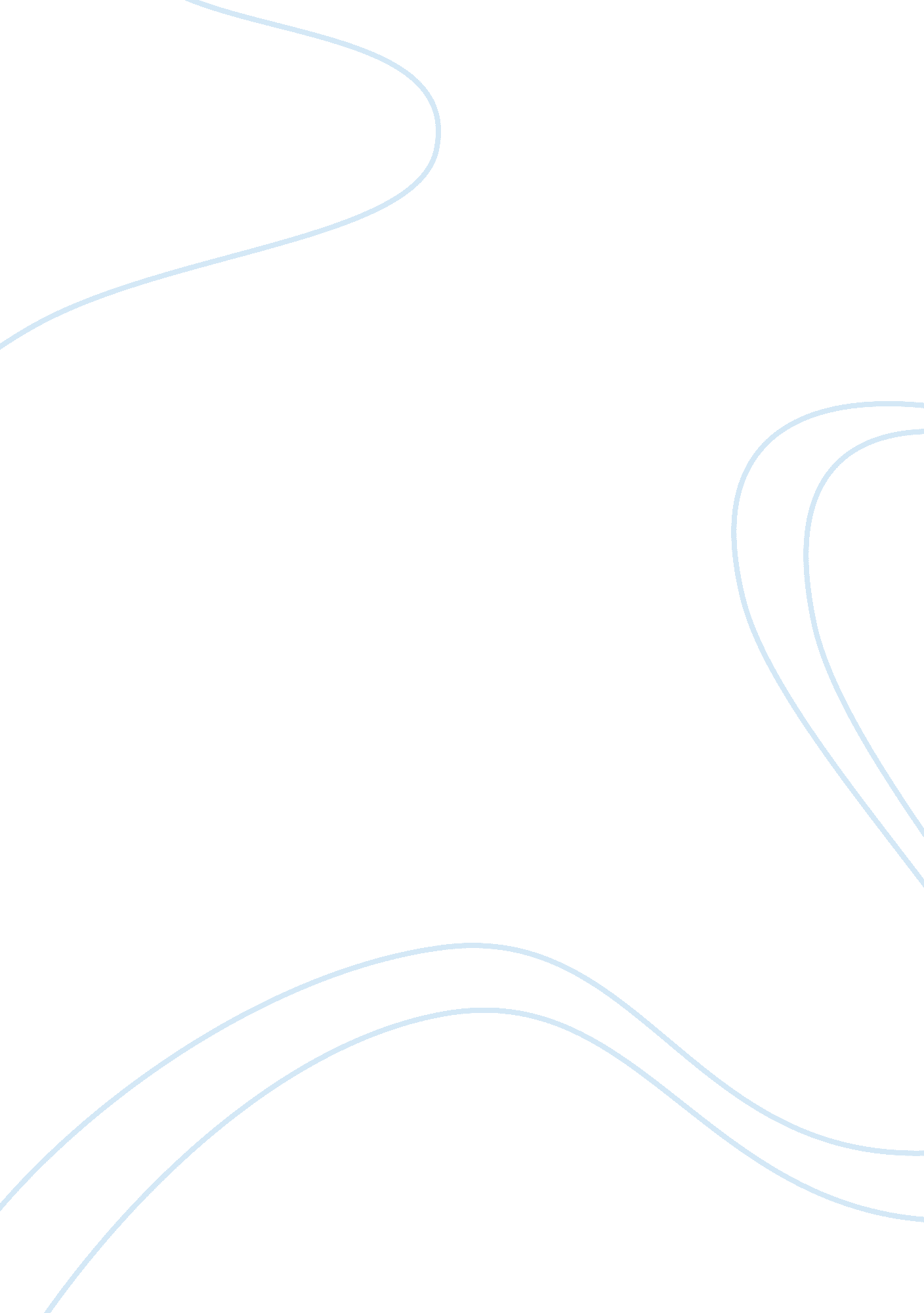 How will a post professional program affect or influence your current practice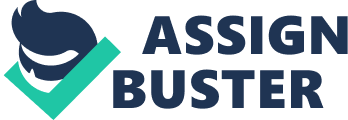 How will a Post Professional program affect or influence your current practice? The world is developing at a very fast pace and technological and scientific breakthroughs are a part of these developments taking place in the world. The profession of medicine and science is also an ever expanding field and this profession keeps on working towards the attainment of perfection and the provision of the best forms of treatments for the people of the world. I have been associated with this career and I have dedicated precious years of my life to this field. The field of medicine is associated with many researches and with every day there are new methods, techniques as well as treatments introduced into this field. It is for this purpose that I wish to join a Post Professional program so that my knowledge with regard to the field of medicine increases and at the same time I can apply my knowledge for the assistance of patients in my current practice. I am currently working as a physician assistant in a hospital in Brooklyn, New York. I am affiliated with the field of urology surgery and our department mainly deals with the cancers associated with the kidney and the bladder. Our hospital mainly caters to the patients belonging to the middle and poor class communities. We try to provide the best and the most quality services to these patients which they may be deprived of owing to their financial conditions. I am currently working in the hospital under the guidance of many seniors; I assist in many important surgeries of our department. Knowledge and experience makes a person perfect and I have analyzed that to excel and achieve better results in my career, a Post Professional Program will serve to be the best platform for me. The Post Professional Program will serve to enhance my current skills and assist me in catering to the patients in a better and a more efficient manner. It will serve to improve my current practice and it will provide me with more confidence while performing important procedures in the hospital. The Post Professional Program will serve to improve my diagnostic capabilities as well as enhance my skills of providing treatment to the patients. I will be able to be of assistance to the patients on a higher level than before. Thus, the Post Professional Program will greatly improve my current working in the hospital. I am already working in a hospital setting and therefore, it will not be difficult for me to cope with the Post Professional Program. I will be able to learn from the program and at the same time apply my clinical knowledge and skills in the hospital. Thus it will serve to strengthen and polish my skills and the patients will also be satisfied owing to my expertise in the field. Knowledge as well as firsthand experience and exposure tend to enhance and improve the skills and working capabilities of a physician. The Post Professional Program in my field will serve to provide me with all these qualities and therefore, it will be of assistance to me in my current practice. 